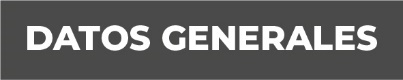 Nombre: Héctor Igor Aguilar AguilarGrado de Escolaridad: Licenciatura en DerechoCédula Profesional (Licenciatura): 2871320 Teléfono de Oficina: 728223474Correo Electrónico: Formación Académica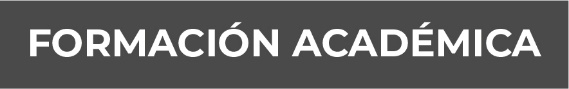 Año: 1978-1984Esc. Primaria Carlos A. Carrillo, Xalapa, Ver.Año: 1984-1987Esc. Secundaria Técnica n° 3, Xalapa, Ver.Año: 1987-1990Esc. Escuela de Bachilleres Morelos, Xalapa, Ver.Año: 1992-1997Licenciatura: Escuela Libre de Derecho de Puebla, Xalapa, VerTrayectoria Profesional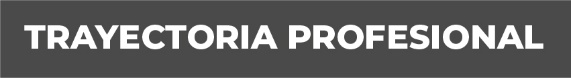 Año: 2019-2021Fiscal de Distrito Integral del XVI Distrito Judicial en Zongolica.Año: 2021-2021Fiscal Octavo en la Unidad Integral del VII Distrito Judicial en Poza Rica.Año: 2022-2023Fiscal Encargado  de la Sub-Unidad Integral de Pueblo Viejo del I Distrito Judicial en Pánuco. Cono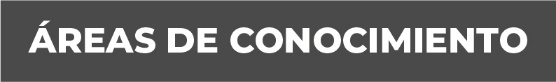 Derecho Penal y Constitucional.